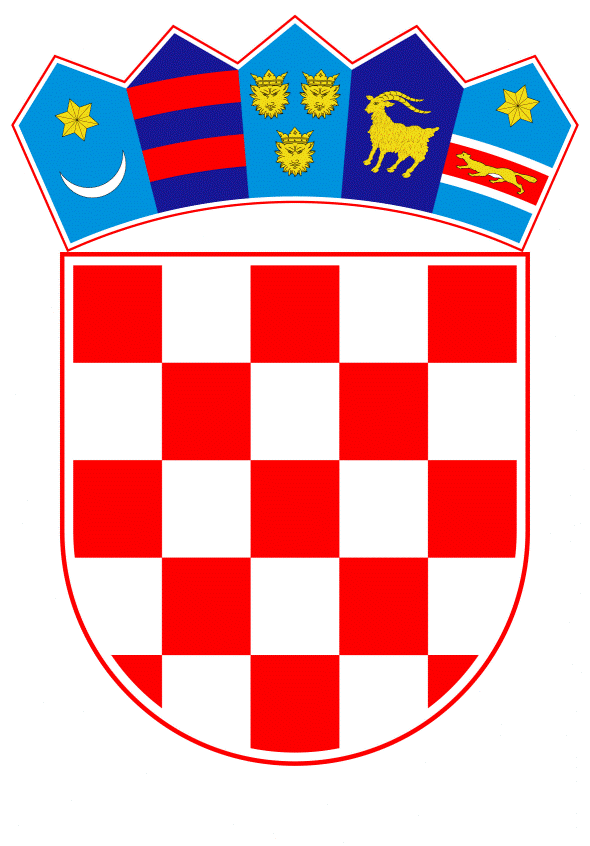 VLADA REPUBLIKE HRVATSKEZagreb, 24. kolovoza 2022._________________________________________________________________________________________________________________________________________________________________________________________________________________________________      Banski dvori | Trg Sv. Marka 2  | 10000 Zagreb | tel. 01 4569 222 | vlada.gov.hrVLADA REPUBLIKE HRVATSKEN A C R TPRIJEDLOG ZAKONA O IZMJENAMA ZAKONA O VATROGASTVU, S KONAČNIM PRIJEDLOGOM ZAKONAZagreb,  kolovoz 2022.PRIJEDLOG ZAKONA O IZMJENAMA ZAKONA O VATROGASTVUI. USTAVNA OSNOVA ZA DONOŠENJE ZAKONA Ustavna osnova za donošenje ovoga Zakona sadržana je u odredbi članka 2. stavka 4. podstavka 1. Ustava Republike Hrvatske („Narodne novine“, br. 85/10. - pročišćeni tekst i 5/14. -Odluka Ustavnog suda Republike Hrvatske). II. OCJENA STANJA I OSNOVNA PITANJA KOJA SE TREBAJU UREDITI ZAKONOM TE POSLJEDICE KOJE ĆE DONOŠENJEM ZAKONA PROISTEĆI Zakon o vatrogastvu („Narodne novine“, broj 125/19.) uređuje sustav vatrogastva u Republici Hrvatskoj, a osobito uvjete i način ustrojavanja vatrogasnih tijela i organizacija na nacionalnoj, područnoj i lokalnoj razini, njihove obveze u području vatrogastva, osnivanje, način upravljanja i djelovanja vatrogasnih postrojbi, radnopravni status profesionalnih vatrogasaca i pravni status dobrovoljnih vatrogasaca, vatrogasne intervencije, prava i obveze kod vođenja vatrogasnih intervencija te zaštita na radu pri vatrogasnim intervencijama, školovanje, osposobljavanje i usavršavanje u sustavu vatrogastva, financiranje vatrogastva na svim razinama te nadzor nad provedbom odredbi Zakona o vatrogastvu.. Ovom izmjenom cilj je doprinijeti provedbi Nacionalnog plana zamjene hrvatske kune eurom s ciljem da Republika Hrvatska postane dijelom ekonomske i monetarne unije čija je valuta euro.Vlada Republike Hrvatske je na sjednici održanoj u prosincu 2020. godine donijela Nacionalni plan zamjene hrvatske kune eurom („Narodne novine“, broj 146/20.), a s ciljem provedbe navedenog Nacionalnog plana,  Vlada je u rujnu 2021. godine donijela Zaključak o provedbi zakonodavnih aktivnosti povezanih s uvođenjem eura kao službene valute u Republici Hrvatskoj. Ovim Zaključkom utvrđen je popis zakona i podzakonskih propisa koje je potrebno izmijeniti radi pune prilagodbe hrvatskog zakonodavstva uvođenju eura kao službene valute.Osim donošenja zakona kojim će se urediti najvažnija pitanja vezana uz uvođenje eura kao službene valute u Republici Hrvatskoj, za potrebe pune prilagodbe hrvatskog zakonodavstva uvođenju eura, potrebno  je izmijeniti niz zakona i podzakonskih propisa koji sadržavaju odredbe povezane s kunom. Ovom izmjenom Zakona o vatrogastvu provodi se Nacionalni plan zamjene hrvatske kune eurom na način da će u prekršajnim odredbama iznosi novčanih kazni kao sankcija za prekršaje utvrđene ovim Zakonom biti iskazani u euru. III. OCJENA I IZVORI SREDSTAVA POTREBNIH ZA PROVOĐENJE ZAKONAZa provedbu ovoga Zakona nije potrebno osigurati dodatna financijska sredstva u državnom proračunu Republike Hrvatske.IV. PRIJEDLOG ZA DONOŠENJE ZAKONA PO HITNOM POSTUPKUU skladu s člankom 204. Poslovnika Hrvatskoga sabora („Narodne novine“, br. 81/13., 113/16., 69/17., 29/18., 53/20., 119/20. - Odluka Ustavnog suda Republike Hrvatske i 123/20.) predlaže se donošenje ovoga Zakona po hitnom postupku kako bi se osiguralo konzistentno provođenje uvođenja eura kao službene valute u Republici Hrvatskoj. Naime, radi usklađivanja s novim Zakonom o uvođenju eura kao službene valute u Republici Hrvatskoj potrebno je izmijeniti zakone na način da se preračunaju cijene i drugi novčani iskazi vrijednosti iz kune u euro.KONAČNI PRIJEDLOG ZAKONA O IZMJENAMA ZAKONA O VATROGASTVUČlanak 1. U Zakonu o vatrogastvu („Narodne novine“, broj 125/19.) u članku 118. stavku 1. riječi „10.000,00 do 50.000,00 kuna“ zamjenjuju se riječima „1.320,00 do 6.630,00 eura“.U stavku 2. riječi „2000,00 do 10.000,00 kuna“ zamjenjuju se riječima „260,00 do 1.320,00 eura“.U stavku 3. riječi“ 2000,00 do 10.000,00 kuna“ zamjenjuju se riječima „260,00 do 1.320,00 eura“.Članak 2. U članku 119. riječi „5000,00 do 20.000,00 kuna“ zamjenjuju se riječima „660,00 do 2.650,00 eura“Članak 3.Ovaj Zakon objavit će se u „Narodnim novinama“, a stupa na snagu na dan uvođenja eura kao službene valute u Republici Hrvatskoj.ObrazloženjeUz članke 1. i 2.Republika Hrvatska, kao potpisnica Ugovora o pristupanju Europskoj uniji, obvezna je uz donošenje zakona kojim će se urediti uvođenje eura kao službene valute u Republici Hrvatskoj, izmijeniti i zakonske i podzakonske propise koji sadržavaju pozivanje na hrvatsku kunu te se mijenjaju prekršajne odredbe radi provedbe Nacionalnog plana zamjene hrvatske kune eurom na način da će u odredbama iznosi novčanih kazni kao sankcija za prekršaje biti iskazani u euru. Uz članak 3. Ovom odredbom propisuje se stupanje Zakona na snagu. TEKST ODREDBI VAŽEĆEG ZAKONA KOJE SE MIJENJAJUČlanak 118.(1) Novčanom kaznom u iznosu od 10.000,00 do 50.000,00 kuna kaznit će se za prekršaj pravna osoba:1. ako ne koristi računalne aplikacije evidencije vatrogasnih organizacija, vatrogasnih postrojbi, vatrogasaca i vatrogasne tehnike za evidenciju članstva, tehnike, opreme i intervencija, te ih redovito ne ažurira, odmah po nastaloj promjeni (članak 9. stavak 2.)2. Javna vatrogasna postrojba, ako imenuje vatrogasno vijeće javne vatrogasne postrojbe suprotno odredbama ovoga Zakona (članak 32. stavci 1., 4. i 5.)3. ako osim vatrogasne djelatnosti obavljaju gospodarske, ugostiteljske i društvene djelatnosti sukladno odredbama posebnih propisa, kojima umanjuju intervencijsku spremnost vatrogasne postrojbe dobrovoljnoga vatrogasnog društva (članak 42. stavak 1.)4. dobrovoljno vatrogasno društvo koje zaposli profesionalnog vatrogasca u svrhu obavljanja vatrogasne djelatnosti izvan područja koje pokriva postrojba dobrovoljnog vatrogasnog društva (članak 42. stavak 4.)5. koja koristi sustav za dojavu požara, a nema osnovanu vatrogasnu postrojbu sukladno ovom Zakonu, ne poveže vatrodojavni sustav s nadležnom javnom vatrogasnom postrojbom ili središnjom postrojbom dobrovoljnog vatrogasnog društva čije područje odgovornosti uključuje tu pravnu osobu ili sa županijskim vatrogasnim operativnom centrom koji uzbunjuje tu javnu vatrogasnu postrojbu ili središnju postrojbu dobrovoljnog vatrogasnog društva (članak 44. stavak 2.)6. koja zapošljava ili ima obvezu zaposliti profesionalnog vatrogasca, ako zaposli profesionalnog vatrogasca ili imenuje vatrogasca s posebnim ovlastima i odgovornostima koji ne ispunjava uvjete propisane ovim Zakonom (članak 51. stavci 1. i 5.)7. koja zapošljava profesionalne vatrogasce, osim dobrovoljnih vatrogasnih društava, ako ne organizira rad profesionalnih vatrogasaca sukladno odredbama ovoga Zakona (članak 54.)8. koja zapošljava profesionalne vatrogasce, ako se u vatrogasnu službu primi osoba kojoj je prestala služba u državnom tijelu ili tijelu jedinice lokalne i područne (regionalne) samouprave, radi teške povrede službene dužnosti izvršnom odlukom nadležnoga tijela u razdoblju od četiri godine od prestanka službe odnosno od prestanka radnog odnosa otkazom ugovora o radu (članak 69.)9. koja ima zaposlenog profesionalnog vatrogasca kojemu je prestala služba odnosno radni odnos (članak 55. stavak 1. točke 1. – 4.)10. ako ne obavijesti tijelo nadležno za inspekcijski nadzor vatrogastva o smrtnoj ozljedi vatrogasca i o ozljedi zbog koje je vatrogascu pružena hitna medicinska pomoć i zbog koje je zadržan na liječenju u stacionarnoj zdravstvenoj ustanovi ili dnevnoj bolnici (članak 85. stavci 1. i 2.)11. ako ne postupi po rješenju ili ne poduzme mjere nužne za izvršenje zakona ili drugih propisa odnosno ne postupi po nalogu Hrvatske vatrogasne zajednice kod upravnog nadzora (članak 98.)12. ako ne provede naređene mjere iz rješenja inspektora vatrogastva u propisanom roku (članak 103. stavak 1. i članak 104. stavci 3., 5. i 6.)13. ako ne provede usmenu zabranu nakon rješenja Hrvatske vatrogasne zajednice (članak 105. stavak 3.)14. ako ne podmiri troškove vatrogasne intervencije koji su nastali obavljanjem vatrogasne intervencije izvan svog područja odgovornosti odnosno na prometnicama (članak 94. stavci 2. i 3., članak 95. stavak 3.)15. vatrogasne zajednice grada, općine, županije i Grada Zagreb, javne vatrogasne postrojbe te dobrovoljna vatrogasna društva ako najkasnije u roku od 60 dana od isteka kalendarske godine ne dostave izvješće o utrošku financijskih sredstava tijelu koje ih financira prema odredbama ovoga Zakona (članak 111. stavak 8.)16. društvo za osiguranje ako ne izdvoji sredstva u visini od 5% od premije osiguranja od požara te ih ne uplati na poseban račun Hrvatske vatrogasne zajednice u iznosu od 30%, u iznosu od 30% na poseban račun županijske vatrogasne zajednice odnosno Grada Zagreba na području na kojem se nalazi osiguran imovina i u iznosu od 40% na račun vatrogasne zajednice općine odnosno grada na području na kojem se nalazi osigurana imovina (članak 112. stavak 1.)17. društva za osiguranje i fondovi za osiguranje ako Hrvatskoj vatrogasnoj zajednici do kraja veljače tekuće godine, a za prethodnu godinu, ne dostave propisano izvješće (članak 112. stavak 6.).(2) Za prekršaj iz stavka 1. ovoga članka kaznit će se novčanom kaznom u iznosu od 2000,00 do 10.000, 00 kuna i odgovorna osoba u pravnoj osobi.(3) Novčanom kaznom u iznosu od 2000,00 do 10.000,00 kuna kaznit će se za prekršaj odgovorna osoba u pravnoj osobi:1. čelnik jedinice lokalne samouprave ako na području jedinice lokalne samouprave ne djeluje onoliko javnih vatrogasnih postrojbi ili postrojbi dobrovoljnih vatrogasnih društava koliko je utvrđeno vatrogasnim planom županije (članak 30. stavak 5.)2. čelnik jedinice lokalne i područne (regionalne) samouprave ako ne isplati naknadu dobrovoljnom vatrogascu (članak 96. stavak 2.)3. čelnik jedinice lokalne samouprave ako ne imenuje zapovjednika javne vatrogasne postrojbe odnosno imenuje ga suprotno odredbama ovoga Zakona (članak 34. stavak 2.)4. zapovjednik javne vatrogasne postrojbe ako ne imenuje svog zamjenika odnosno imenuje ga suprotno odredbama ovoga Zakona (članak 34. stavak 3.)5. ako o svojem radu i radu vatrogasnog zapovjedništva županijski vatrogasni zapovjednik jednom godišnje, najkasnije do 30. lipnja tekuće godine za godinu koja prethodi, ne podnese izvješće Predsjedništvu i skupštini vatrogasne zajednice županije odnosno upravnom odboru vatrogasne zajednice Grada Zagreba i županu odnosno gradonačelniku Grada Zagreba, a o stanju vatrogastva i zaštite od požara županijskoj skupštini odnosno Gradskoj skupštini Grada Zagreba (članak 19. stavak 8.)6. ako o svojem radu i radu vatrogasnog zapovjedništva, gradski, područni odnosno općinski vatrogasni zapovjednik jednom godišnje, najkasnije do 30. lipnja tekuće godine za godinu koja prethodi, ne podnese izvješće predsjedništvu vatrogasne zajednice te osnivačima vatrogasne zajednice (članak 26. stavak 5.)7. ako zapovjednik dobrovoljnog vatrogasnog društva jednom godišnje, najkasnije do 30. lipnja tekuće godine za godinu koja prethodi, ne podnese izvješće o svom radu skupštini društva te općinskom načelniku odnosno gradonačelniku i općinskom, gradskom odnosno područnom vatrogasnom zapovjedniku ili županijskom vatrogasnom zapovjedniku ako je jedino društvo (članak 39. stavak 2.)8. ako voditelj intervencije ne osigura pripadnicima vatrogasne postrojbe odmor u trajanju od minimalno 24 sata (članak 54. stavak 8.)9. ako voditelj intervencije ne osigura smjenu vatrogasne postrojbe odnosno vatrogasaca vatrogasne postrojbe (članak 54. stavak 8.)10. ako kao zapovjednik vatrogasne intervencije na vatrogasnu intervenciju uputi vatrogasce bez zaštitne opreme (članak 87. stavak 3.)11. ako kao zapovjednik vatrogasne intervencije na vatrogasnu intervenciju uputi vatrogasce bez sredstva za vatrogasce za konkretnu vatrogasnu intervenciju (članak 87. stavak 3.)12. ako kao zapovjednik vatrogasne postrojbe u gospodarstvu na vatrogasnu intervenciju uputi vatrogasce bez zaštitne opreme (članak 90. stavak 3.)13. ako kao zapovjednik vatrogasne postrojbe u gospodarstvu na vatrogasnu intervenciju uputi vatrogasce bez sredstva za vatrogasce za konkretnu vatrogasnu intervenciju (članak 90. stavak 3.)14. ako ne vodi stručno i propisno vatrogasnu intervenciju te ne sačuva tragove i predmete koji mogu poslužiti za utvrđivanje uzroka događaja (članak 91. stavak 5.)15. ako općinski načelnik, gradonačelnik, gradonačelnik Grada Zagreba odnosno župan ne osigura financijska sredstva za financiranje vatrogasne djelatnosti i aktivnosti na svom području (članak 111. stavak 7.).Članak 119.Novčanom kaznom u iznosu od 5000,00 do 20.000,00 kuna kaznit će se za prekršaj fizička osoba:1. profesionalni i dobrovoljni vatrogasci ako ne omoguće upis osobnih podataka u računalnu aplikaciju Hrvatske vatrogasne zajednice (članak 9. stavak 3.)2. ako se kao profesionalni vatrogasac izvan radnog vremena u vatrogasnoj postrojbi i dobrovoljni vatrogasac ne odazove na zapovijed nadređenog vatrogasnog zapovjednika za pripravnost, a ne opravda svoj izostanak u roku od 24 sata od primitka poziva za pripravnost ili na vatrogasnu intervenciju (članak 93. stavak 4. i stavak 5.)3. ako se kao profesionalni vatrogasac izvan radnog vremena u vatrogasnoj postrojbi i dobrovoljni vatrogasac ne stavi na raspolaganje matičnoj vatrogasnoj postrojbi za obavljanje vatrogasne intervencije, a izdana je zapovijed nadređenog vatrogasnog zapovjednika za pripravnost, i ne opravda svoj izostanak u roku od 24 sata od primitka poziva za pripravnost ili na vatrogasnu intervenciju (članak 93. stavci 4. i 5.)4. ako inspektora vatrogastva sprečava, ometa ili mu naređuje u provedbi nadzora i poduzimanju mjera i radnji za koje je ovlašten (članak 102. stavak 2.)5. ako u obavljanju inspekcijskog nadzora ne postupa po zahtjevima inspektora vatrogastva odnosno ne obavijesti inspektora o poduzetim mjerama u zadanom roku (članak 103. stavak 3.).Predlagatelj:Hrvatska vatrogasna zajednicaPredmet:Nacrt prijedloga zakona o izmjenama Zakona o vatrogastvu, s Nacrtom konačnog prijedloga zakona